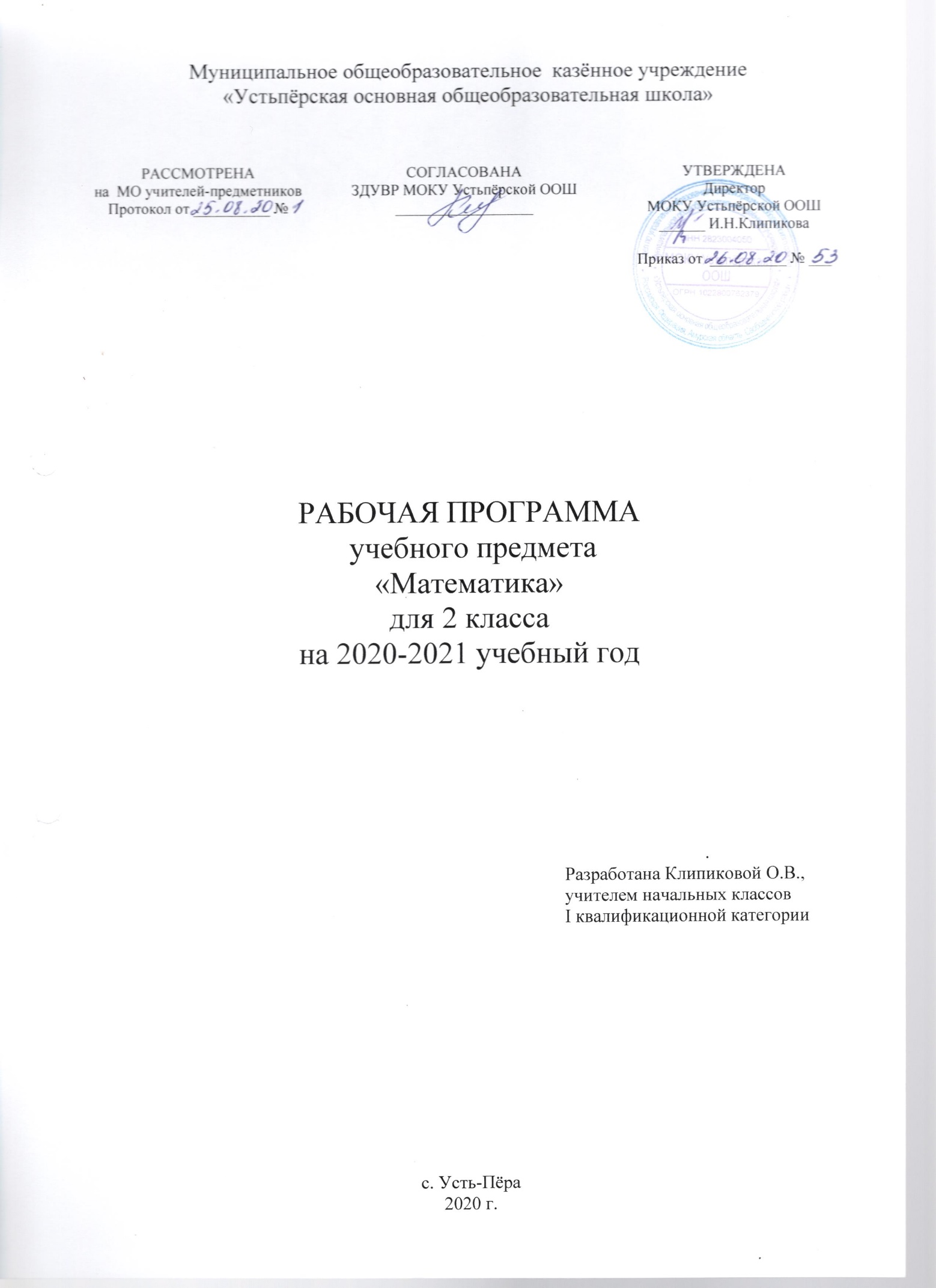 ПОЯСНИТЕЛЬНАЯ ЗАПИСКАРабочая программа составлена на основе авторской программы Г.В.Дорофеева, Т.Н.Мираковой «Математика. Рабочие программы: 1-4 классы  М.: «Просвещение», 2014г., к учебнику Г.В.Дорофеева, Т.Н.Мираковой, Т.Б.Буке «Математика. 2 класс» М.: «Просвещение», 2018г. (предметная линия учебников системы «Перспектива»)В соответствии с учебным планом школы, рабочая программа составлена из расчёта 4 часа в неделю,  136 часа в год (34 учебные недели).Учебно-методический комплект:Рабочие программы. 1-4 классы. Г.В.Дорофеев, Т.Н.Миракова, М.: «Просвещение», 2014гУчебник: Г.В.Дорофеев, Т.Н.Миракова, Т.Б.Бука «Математика. Учебник.  2 класс» М.: «Просвещение», 2012 г..ПЛАНИРУЕМЫЕ РЕЗУЛЬТАТЫ ОСВОЕНИЯ УЧЕБНОГО ПРЕДМЕТАПрограмма направлена на достижение обучающимися следующих личностных, метапредметных и предметных результатов:Личностные результатыРазвитие мотивов учебной деятельности и формирование личностного смысла учения.Формирование эстетических потребностей, ценностей и чувств.Развитие этических чувств, доброжелательности и эмоционально-нравственной отзывчивости, понимания чувств других людей и сопереживания им.Развитие навыков сотрудничества со взрослыми и сверстниками в разных социальных ситуациях, умения не создавать  конфликтов и находить выходы из спорных ситуаций.Формирование установки на безопасный, здоровый образ жизни, наличие мотивации к творческому труду, работе на результат.Метапредметные результатыОвладение способностью принимать и сохранять цели и задачи учебной деятельности, искать средства её осуществления.Освоение способов решения проблем творческого и поискового характера.Формирование умения планировать, контролировать и оценивать учебные действия в соответствии с поставленной задачей и условиями её реализации; определять наиболее эффективные способы достижения результата.Формирование умения использовать знаково-символические средства представления информации для создания моделей изучаемых объектов и процессов, схем решения учебных и практических задач.Формирование умения использовать различные способы поиска, сбора, обработки, анализа, организации, передачи и интерпретации информации в соответствии с коммуникативными и познавательными задачами и технологиями учебного предмета «Математика».Овладение навыками смыслового чтения текстов различных стилей и жанров в соответствии с целями и задачами; осознанного построения речевого высказывания в соответствии с задачами коммуникации и составления текстов в устной и письменной форме.Овладение логическими действиями сравнения, анализа, синтеза, обобщения, классификации по родовидовым признакам, установления аналогий и причинно-следственных связей, построения рассуждений, отнесения к известным понятиям.Готовность слушать собеседника и вести диалог; признавать возможность существования различных точек зрения и права каждого иметь свою; излагать своё мнение и аргументировать свою точку зрения и оценку событий.Овладение базовыми предметными и межпредметными понятиями, отражающими существенные связи и отношения между объектами и процессами.Умение работать в материальной и информационной среде начального общего образования (в том числе с учебными моделями) в соответствии с содержанием конкретного учебного предмета.Предметные результаты Умение использовать начальные математические знания для описания окружающих предметов, объяснения процессов, явлений, а также оценки их количественных и пространственных отношений.Овладение основами логического, алгоритмического и эвристического мышления, пространственного воображения и математической речи, измерения, пересчёта, прикидки и оценки, наглядного представления данных и процессов, записи и выполнения алгоритмов.Приобретение начального опыта применения математических знаний для решения учебно-познавательных и учебно-практических задач.Умение выполнять устно и письменно арифметические действия с числами и числовыми выражениями; решать текстовые задачи; действовать в соответствии с алгоритмом и строить простейшие алгоритмы, исследовать, распознавать и изображать геометрические фигуры; работать с таблицами, схемами, графиками и диаграммами, цепочками, совокупностями; представлять, анализировать и интерпретировать данные.Приобретение первоначальных представлений о компьютерной грамотности.Приобретение опыта самостоятельного управления процессом решения творческих математических задач.Овладение действием моделирования при решении текстовых задач.СОДЕРЖАНИЕ КУРСАЧисла и величиныСчёт предметов. Чтение и запись чисел от нуля до миллиона. Классы и разряды. Представление многозначных чисел в виде суммы разрядных слагаемых. Сравнение и упорядочение чисел, знаки сравнения. Чётные и нечётные числа.Измерение величин; сравнение и упорядочение величин. Единицы массы (грамм, килограмм, центнер, тонна), вместимости (литр), времени (секунда, минута, час, сутки, неделя, месяц, год, век). Соотношения между единицами измерения однородных величин. Сравнение и упорядочение однородных величин. Доля величины (половина, треть, четверть, десятая, сотая, тысячная).Дроби. Арифметические действияСложение, вычитание, умножение и деление. Названия компонентов арифметических действий, знаки действий. Таблица сложения. Таблица умножения. Связь между сложением и вычитанием, умножением и делением. Нахождение неизвестногокомпонента арифметического действия. Деление с остатком.      	Числовое выражение. Установление порядка выполнения действий в числовых выражениях со скобками и без скобок. Нахождение значения числового выражения. Использование свойств арифметических действий в вычислениях (перестановка и группировка слагаемых в сумме, множителей в произведении; умножение суммы и разности на число).Алгоритмы письменного сложения, вычитания, умножения и деления многозначных чисел. Способы проверки правильности вычислений (алгоритм, обратное действие, оценка достоверности, прикидка результата, вычисление на калькуляторе).Работа с текстовыми задачамиСоставление задач по предметным картинкам. Решение текстовых задач арифметическим способом. Планирование хода решения задачи. Представление текста задачи (таблица, схема, диаграмма и другие модели). Задачи на раскрытие смысла арифметического действия (на нахождение суммы, остатка, произведения и частного). Задачи, содержащие отношения «больше (меньше) на…», «больше (меньше) в…». Зависимости между величинами, характеризующими процессы движения, работы, купли-продажи и др. Скорость, время, путь; объём работы, время, производительность труда; количество товара, его цена и стоимость и др.Задачи на нахождение доли целого и целого по его доле. Задачи на приведение к единице, сравнение, нахождение неизвестного по двум суммам, нахождение неизвестного по двум разностям.Пространственные отношения.Геометрические фигурыВзаимное расположение предметов в пространстве и на плоскости (выше — ниже, слева — справа, сверху — снизу, ближе —дальше, между и др.). Распознавание и изображение геометрических фигур: точка, линия (кривая, прямая), замкнутая линия, незамкнутая линия, отрезок, ломаная, направление, луч, угол, многоугольник (вершины, стороны и диагонали многоугольника), треугольник, прямоугольник, квадрат, окружность, круг, центр и радиус окружности, круга. Использование чертёжныхинструментов для выполнения построений.Геометрические формы в окружающем мире. Распознавание и называние геометрических тел (куб, шар, параллелепипед, пирамида, цилиндр, конус) и их элементов (вершины, грани и рёбра куба, параллелепипеда, пирамиды; основания цилиндра; вершина и основание конуса).Изображения на клетчатой бумаге (копирование рисунков, линейные орнаменты, бордюры, восстановление фигур, построение равной фигуры и др.).Изготовление моделей куба, пирамиды, цилиндра и конуса по готовым развёрткам.Геометрические величиныГеометрические величины и их измерение. Измерение длины отрезка. Единицы длины (миллиметр, сантиметр, дециметр, метр, километр). Периметр. Вычисление периметра многоугольника.Площадь геометрической фигуры. Единицы площади (квадратный сантиметр, квадратный дециметр, квадратный метр, квадратный километр, ар, гектар). Точное и приближённое измерение площади геометрической фигуры. Вычисление площади прямоугольника.Работа с информациейСбор и представление информации, связанной со счётом (пересчётом), измерением величин; фиксирование, анализ полученной информации.Построение простейших логических высказываний с помощью логических связок и слов («...и/или...», «если..., то...», «верно/неверно, что...», «каждый», «все», «найдётся», «не»); определение истинности высказываний.Множество, элемент множества. Части множества. Равные множества. Группировка предметов, чисел, геометрических фигур по указанному признаку. Выделение в множестве его части (подмножества) по указанному свойству. Составление конечной последовательности (цепочки) предметов, чисел, геометрических фигур и др. по правилу. Составление, запись и выполнение простого алгоритма, плана поиска информации.Моделирование отношений и действий над числами с помощью числового отрезка и числового луча. Чтение и заполнение таблицы. Интерпретация данных таблицы.Чтение столбчатой диаграммы.ТЕМАТИЧЕСКОЕ ПЛАНИРОВНИЕКАЛЕНДАРНО-ТЕМАТИЧЕСКИЙ ПЛАН№п/пСодержание программного материалаКоличество  часовЧисла от 1 до 20. Число 0.611Сложение и вычитание142Умножение и деление263Деление 21Числа от 0 до 100754Нумерация 215Сложение и вычитание386Умножение и деление16ИТОГО136№ п/пНазвание темы урокаОсновное содержание по теме урокаХарактеристика основных видов деятельности учащихсяРесурсы урокаДата урокаДата урокаДата урокаДата урока№ п/пНазвание темы урокаОсновное содержание по теме урокаХарактеристика основных видов деятельности учащихсяРесурсы урокаПлан План Факт Факт ЧИСЛА ОТ 1 ДО 20. ЧИСЛО 0Сложение и вычитание (14 ч)ЧИСЛА ОТ 1 ДО 20. ЧИСЛО 0Сложение и вычитание (14 ч)ЧИСЛА ОТ 1 ДО 20. ЧИСЛО 0Сложение и вычитание (14 ч)ЧИСЛА ОТ 1 ДО 20. ЧИСЛО 0Сложение и вычитание (14 ч)ЧИСЛА ОТ 1 ДО 20. ЧИСЛО 0Сложение и вычитание (14 ч)ЧИСЛА ОТ 1 ДО 20. ЧИСЛО 0Сложение и вычитание (14 ч)ЧИСЛА ОТ 1 ДО 20. ЧИСЛО 0Сложение и вычитание (14 ч)ЧИСЛА ОТ 1 ДО 20. ЧИСЛО 0Сложение и вычитание (14 ч)ЧИСЛА ОТ 1 ДО 20. ЧИСЛО 0Сложение и вычитание (14 ч)1/1Приёмы сложения и вычитания в пределах 20Повторение приёмов сложения и вычитания в пределах 20, в том числе и с переходомчерез десяток. Решение задач в 1—2 действияВыполнять сложение и вычитание чисел в пределах 20.Решать задачи в 2 действия. Проверять правильность выполнения действий сложения и вычитания, используя другой приём вычисления или зависимость между компонентами и результатом этого действия. Измерять длины отрезков в сантиметрах или дециметрах. Сравнивать длины отрезков на глаз, с помощью измеренияУчебник  стр. 3, раб. тет.2/2Приёмы сложения и вычитания в пределах 20Повторение приёмов сложения и вычитания в пределах 20, в том числе и с переходомчерез десяток. Решение задач в 1—2 действияВыполнять сложение и вычитание чисел в пределах 20.Решать задачи в 2 действия. Проверять правильность выполнения действий сложения и вычитания, используя другой приём вычисления или зависимость между компонентами и результатом этого действия. Измерять длины отрезков в сантиметрах или дециметрах. Сравнивать длины отрезков на глаз, с помощью измеренияУчебник  стр. 4, раб. тет.3/3Приёмы сложения и вычитания в пределах 20Повторение приёмов сложения и вычитания в пределах 20, в том числе и с переходомчерез десяток. Решение задач в 1—2 действияВыполнять сложение и вычитание чисел в пределах 20.Решать задачи в 2 действия. Проверять правильность выполнения действий сложения и вычитания, используя другой приём вычисления или зависимость между компонентами и результатом этого действия. Измерять длины отрезков в сантиметрах или дециметрах. Сравнивать длины отрезков на глаз, с помощью измеренияУчебник  стр. 6, раб. тет.4/4Направления и лучиЛуч, направление и начало луча. Изображение луча на чертеже.Игра «Великолепная семёрка»Различать, изображать лучи на чертеже. Моделировать разнообразные ситуации расположения направлений и лучей в пространстве и на плоскости. Составлять из частей квадрата указанную фигуру, действуя по образцу.Учебник  стр. 7, раб. тет.5/5Направления и лучиЛуч, направление и начало луча. Изображение луча на чертеже.Игра «Великолепная семёрка»Различать, изображать лучи на чертеже. Моделировать разнообразные ситуации расположения направлений и лучей в пространстве и на плоскости. Составлять из частей квадрата указанную фигуру, действуя по образцу.Учебник  стр. 9, раб. тет.6/6Числовой лучЧисловой луч и его свойства. Движение почисловому лучу, подготовка кизучению действия умножения.Игра «Чудесная лестница»Моделировать поиск суммы одинаковых слагаемых с помощью числового луча.Выполнять действия сложения и вычитания с помощью числового луча.Решать цепочки примеров (игра «Чудесная лестница»), работать в паре, совместно оценивать результат работыУчебник  стр. 11, раб. тет.7/7Нахождение суммы одинаковых слагаемыхЧисловой луч и его свойства. Движение почисловому лучу, подготовка кизучению действия умножения.Игра «Чудесная лестница»Моделировать поиск суммы одинаковых слагаемых с помощью числового луча.Выполнять действия сложения и вычитания с помощью числового луча.Решать цепочки примеров (игра «Чудесная лестница»), работать в паре, совместно оценивать результат работыУчебник  стр. 1, раб. тет.8/8Нахождение суммы одинаковых слагаемыхЧисловой луч и его свойства. Движение почисловому лучу, подготовка кизучению действия умножения.Игра «Чудесная лестница»Моделировать поиск суммы одинаковых слагаемых с помощью числового луча.Выполнять действия сложения и вычитания с помощью числового луча.Решать цепочки примеров (игра «Чудесная лестница»), работать в паре, совместно оценивать результат работыУчебник  стр. 16, раб. тет.9/9Представлении числа в виде суммы одинаковых слагаемыхЧисловой луч и его свойства. Движение почисловому лучу, подготовка кизучению действия умножения.Игра «Чудесная лестница»Моделировать поиск суммы одинаковых слагаемых с помощью числового луча.Выполнять действия сложения и вычитания с помощью числового луча.Решать цепочки примеров (игра «Чудесная лестница»), работать в паре, совместно оценивать результат работыУчебник  стр. 18, раб. тет.10/10Обозначение лучаОбозначение луча двумя точками, решение упражнений на нахождениесуммы одинаковых слагаемых с помощью числового луча.Распознавать на чертеже лучи и углы, обозначать их буквами и называть эти фигуры.Конструировать углы перегибанием листа бумаги.Работать в паре при проведении математической игры «Круговые примеры». Выполнять задания творческого и поискового характераУчебник  стр. 20, раб. тет.11/11Обозначение луча Обозначение луча двумя точками, решение упражнений на нахождениесуммы одинаковых слагаемых с помощью числового луча.Распознавать на чертеже лучи и углы, обозначать их буквами и называть эти фигуры.Конструировать углы перегибанием листа бумаги.Работать в паре при проведении математической игры «Круговые примеры». Выполнять задания творческого и поискового характераУчебник  стр. 22, раб. тет.12/12Обозначение углаДва способа обозначения угла: одной буквой (вершина угла) и тремя буквами.Распознавать на чертеже лучи и углы, обозначать их буквами и называть эти фигуры.Конструировать углы перегибанием листа бумаги.Работать в паре при проведении математической игры «Круговые примеры». Выполнять задания творческого и поискового характераУчебник  стр.26, раб. тет.13/13Угол Угол, его вершина и стороны.Распознавать на чертеже лучи и углы, обозначать их буквами и называть эти фигуры.Конструировать углы перегибанием листа бумаги.Учебник  стр.23, раб. тет.14/14Сумма одинаковых слагаемыхПодготовка к введениюдействия умноженияМоделировать и решать задачи на нахождение суммы одинаковых слагаемых. Выполнять действие сложения одинаковых слагаемых с помощью числового луча. Объяснять и обосновывать действие, выбранное для решения задачи. Находить закономерности расположения чисел в ряду, работать в паре, совместно оценивать результат работы.Учебник стр.28, раб. тет.Умножение и деление (26 ч)Умножение и деление (26 ч)Умножение и деление (26 ч)Умножение и деление (26 ч)Умножение и деление (26 ч)Умножение и деление (26 ч)Умножение и деление (26 ч)Умножение и деление (26 ч)Умножение и деление (26 ч)1/15Умножение.Конкретный смысл действия умножения. Знак действия умножения (« · »). Способы прочтения записей типа 3 · 6 = 18Моделировать ситуации, иллюстрирующие действие умножения. Составлять числовые выражения на нахождение суммы одинаковых слагаемых и записывать их с помощью знака умножения и наоборот. Вычислять произведение двух чисел в пределах 10.Учебник стр.30, раб. тет.Учебник стр.30, раб. тет.2/16Умножение.Конкретный смысл действия умножения. Знак действия умножения (« · »). Способы прочтения записей типа 3 · 6 = 18Моделировать ситуации, иллюстрирующие действие умножения. Составлять числовые выражения на нахождение суммы одинаковых слагаемых и записывать их с помощью знака умножения и наоборот. Вычислять произведение двух чисел в пределах 10.Учебник стр.32, раб. тет.Учебник стр.32, раб. тет.3/17Умножение числа 2. Составление таблицы умножения числа 2.Игра «Великолепная семёрка»Выполнять умножение вида 2 · 􀂅. Моделировать способы умножения числа 2 с помощью числового луча.Решать примеры на умножение с использованием таблицы умножения числа 2. Работать в паре при проведении математической игры «Великолепная семёрка»Учебник стр.33, раб. тет.Учебник стр.33, раб. тет.4/18Умножение числа 2.Составление таблицы умножения числа 2.Игра «Великолепная семёрка»Выполнять умножение вида 2 · 􀂅. Моделировать способы умножения числа 2 с помощью числового луча.Решать примеры на умножение с использованием таблицы умножения числа 2. Работать в паре при проведении математической игры «Великолепная семёрка»Учебник стр.35, раб. тет.Учебник стр.35, раб. тет.5/19Ломаная линия. Обозначение ломаной. Знакомство с понятием ломаной линии, её обозначением, изображением на чертежеРаспознавать на чертеже ломаные линии, изображать и обозначать их.Учебник стр.35, раб. тет.Учебник стр.35, раб. тет.6/20Многоугольник. Знакомство с понятием многоугольника, егоэлементами (вершины, стороны, углы) и обозначением. Распознавание многоугольников на чертежеРазличать, называть и изображать многоугольник на чертеже. Конструировать многоугольник из соответствующего числа палочек или полосок.Соотносить реальные предметы и их элементы с изученными геометрическими линиями ифигурами. Классифицировать (объединятьв группы) геометрические фигурыУчебник стр.38, раб. тет.Учебник стр.38, раб. тет.7/21Умножение числа 3. Составление таблицы умножениячисла 3Моделировать способы умножения числа 3 с помощью числового луча. Выполнять вычисления вида 2 · 􀂅 и 3 · 􀂅 в пределах 20.Решать примеры на умножение с использованиемтаблиц умножения чисел 2 и 3Учебник стр.40, раб. тет.Учебник стр.40, раб. тет.8/22Умножение числа 3.Составление таблицы умножениячисла 3Моделировать способы умножения числа 3 с помощью числового луча. Выполнять вычисления вида 2 · 􀂅 и 3 · 􀂅 в пределах 20.Решать примеры на умножение с использованиемтаблиц умножения чисел 2 и 3Учебник стр.41, раб. тет.Учебник стр.41, раб. тет.9/23Умножение числа 3.Составление таблицы умножениячисла 3Моделировать способы умножения числа 3 с помощью числового луча. Выполнять вычисления вида 2 · 􀂅 и 3 · 􀂅 в пределах 20.Решать примеры на умножение с использованиемтаблиц умножения чисел 2 и 3Учебник стр.42, раб. тет.Учебник стр.42, раб. тет.10/24Куб. Знакомство с понятиемкуба, его элементами (вершины, рёбра, грани). Изготовление модели кубаИзготавливать модели куба с помощью готовых развёрток, располагать эти модели в соответствии с описанием, составлять из кубиков разнообразныефигуры. Находить в окружающей обстановке предметы кубической формыУчебник стр.44, раб. тет.Учебник стр.44, раб. тет.11/25Контрольная работа № 112/26Умножение числа 4. Составление таблицы умножения числа 4.Игра «Великолепная семёрка»Моделировать способы умножения числа 4 с помощью числового луча. Выполнять вычисления вида 2 · 􀂅, 3 · 􀂅, 4 · 􀂅 в пределах 20. Решать примеры на умножение с использованием таблиц умножения чисел 2, 3 и 4. Работать в паре при проведении математической игры «Великолепная семёрка»Учебник стр.48, раб. тет.Учебник стр.48, раб. тет.13/27Умножение числа 4.Составление таблицы умножения числа 4.Игра «Великолепная семёрка»Моделировать способы умножения числа 4 с помощью числового луча. Выполнять вычисления вида 2 · 􀂅, 3 · 􀂅, 4 · 􀂅 в пределах 20. Решать примеры на умножение с использованием таблиц умножения чисел 2, 3 и 4. Работать в паре при проведении математической игры «Великолепная семёрка»Учебник стр.49, раб. тет.Учебник стр.49, раб. тет.14/28Множители. Произведение.Названия чисел при умножении (множители, произведение). Использование этих терминов при чтении записейИспользовать математическую терминологию (множители, произведение) при прочтении и записи действия умноженияУчебник стр.50, раб. тет.Учебник стр.50, раб. тет.15/29Множители. Произведение.Названия чисел при умножении (множители, произведение). Использование этих терминов при чтении записейИспользовать математическую терминологию (множители, произведение) при прочтении и записи действия умноженияУчебник стр.52, раб. тет.Учебник стр.52, раб. тет.16/30Умножение числа 5. Составление таблицы умножениячисла 5Выполнять вычисления вида 2 · 􀂅, 3 · 􀂅, 4 · 􀂅 и 5 · 􀂅 в пределах 20.Решать примеры на умножение с использованием таблиц умножения чисел 2, 3, 4 и 5Учебник стр.54, раб. тет.Учебник стр.54, раб. тет.17/31Умножение числа 5.Составление таблицы умножениячисла 5Выполнять вычисления вида 2 · 􀂅, 3 · 􀂅, 4 · 􀂅 и 5 · 􀂅 в пределах 20.Решать примеры на умножение с использованием таблиц умножения чисел 2, 3, 4 и 5Учебник стр.55, раб. тет.Учебник стр.55, раб. тет.18/32Умножение числа 6. Составление таблицы умножения числа 6Выполнять вычисления вида2 · 􀂅, 3 · 􀂅, 4 · 􀂅, 5 · 􀂅, 6 · 􀂅 в пределах 20.Решать примеры на умножение с использованием таблиц умножения чисел 2, 3, 4, 5 и 6Учебник стр.57, раб. тет.Учебник стр.57, раб. тет.19/33Умножение числа 6.Составление таблицы умножения числа 6Выполнять вычисления вида2 · 􀂅, 3 · 􀂅, 4 · 􀂅, 5 · 􀂅, 6 · 􀂅 в пределах 20.Решать примеры на умножение с использованием таблиц умножения чисел 2, 3, 4, 5 и 6Учебник стр.58, раб. тет.Учебник стр.58, раб. тет.20/34Умножение чисел 0 и 1.Свойства 0 и 1 при умноженииСоставлять числовые выражения, используя действия сложения (вычитания), умножения.Использовать правила умножения 0 и 1 при вычислениях. Прогнозировать результат вычисления.Учебник стр.59, раб. тет.Учебник стр.59, раб. тет.21/35Умножение чисел 7, 8, 9 и 10.Составление таблиц умножения чисел 7, 8, 9 и 10Выполнять вычисления вида 7 · 􀂅, 8 · 􀂅, 9 · 􀂅, 10 · 􀂅 в пределах 20. Представлять различные способы рассуждения при решении задачи (по вопросам, с комментированием, составлением выражения). Выбирать самостоятельный способ решения задачиУчебник стр.61, раб. тет.Учебник стр.61, раб. тет.22/36Контрольная работа № 223/37Таблица умножения в пределах 20. Составление сводной таблицы умножения чисел в пределах 20.Выполнять умножение с использованием таблицы умножения чисел в пределах 20. Работать по заданному плану, алгоритму. Находить, объяснять, сравнивать и обобщать данные, формулировать выводы. Работать в группе: планировать работу, распределять работу между членами группы. Совместно оценивать результат работы.Выполнять задания творческого и поискового характера -Учебник стр.64, раб. тет.Учебник стр.64, раб. тет.24/38Таблица умножения в пределах 20.Составление сводной таблицы умножения чисел в пределах 20.Выполнять умножение с использованием таблицы умножения чисел в пределах 20. Работать по заданному плану, алгоритму. Находить, объяснять, сравнивать и обобщать данные, формулировать выводы. Работать в группе: планировать работу, распределять работу между членами группы. Совместно оценивать результат работы.Выполнять задания творческого и поискового характера -Учебник стр.65, раб. тет.Учебник стр.65, раб. тет.25/39Урок повторения Практическая работаВыполнять умножение с использованием таблицы умножения чисел в пределах 20. Работать по заданному плану, алгоритму. Находить, объяснять, сравнивать и обобщать данные, формулировать выводы. Работать в группе: планировать работу, распределять работу между членами группы. Совместно оценивать результат работы.Выполнять задания творческого и поискового характера -Учебник стр.67, раб. тет.Учебник стр.67, раб. тет.26/40Урок повторения и самоконтроля.Практическая работаВыполнять умножение с использованием таблицы умножения чисел в пределах 20. Работать по заданному плану, алгоритму. Находить, объяснять, сравнивать и обобщать данные, формулировать выводы. Работать в группе: планировать работу, распределять работу между членами группы. Совместно оценивать результат работы.Выполнять задания творческого и поискового характера -Учебник стр.70, раб. тет.Учебник стр.70, раб. тет.Деление (21 ч)Деление (21 ч)Деление (21 ч)Деление (21 ч)Деление (21 ч)Деление (21 ч)Деление (21 ч)Деление (21 ч)Деление (21 ч)1/41Задачи на деление. Задачи на деление по содержанию и деление на равные частиМоделировать и решать задачи, раскрывающие смысл действия деления (деление по содержанию и деление на равные части), с помощью предметных действий, рисунков и схем. Объяснять и обосновывать действие, выбранное для решения задачи.Дополнять условие задачи недостающим данным или вопросомУчебник стр.72, раб. тет.Учебник стр.72, раб. тет.2/42Деление. Знак действия деления (« : »). Способы прочтения записей типа 10 : 2 = 5Моделировать ситуации, иллюстрирующие действие деления. Составлять числовые выражения с использованием знака действия деления.Решать примеры на деление в пределах 20 с помощью числового луча, предметных действий, рисунков и схемУчебник стр.74, раб. тет.Учебник стр.74, раб. тет.3/43Деление на 2. Составлениетаблицы деления на 2Моделировать способы деления на 2 с помощью числового луча, предметных действий, рисунков и схем.Выполнять деление на 2 с числами в пределах 20.Решать примеры на деление с использованием таблицы деления на 2Учебник стр.76, раб. тет.Учебник стр.76, раб. тет.4/44Деление на 2.Составлениетаблицы деления на 2Моделировать способы деления на 2 с помощью числового луча, предметных действий, рисунков и схем.Выполнять деление на 2 с числами в пределах 20.Решать примеры на деление с использованием таблицы деления на 2Учебник стр.78, раб. тет.Учебник стр.78, раб. тет.5/45Пирамида. Пирамида, вершины, рёбра, грани пирамиды.Изготовление модели пирамиды. Игра «Великолепная се-мёрка»Конструировать модели пирамиды с помощью готовых развёрток, располагать эти модели в соответствии с описанием. Находить в окружающей обстановке предметы пирамидальной формы.Работать в паре при проведении математической игры «Великолепная семёрка»Учебник стр.80, раб. тет.Учебник стр.80, раб. тет.6/46Деление на 3. Составлениетаблицы деления на 3Моделировать способы деления на 3 с помощью числового луча, предметных действий, рисунков и схем. Выполнять деление на 2 и на 3 с числами в пределах 20. Решать примеры на деление с использованием таблиц деления на 2 и на 3. Работать по заданному плану, алгоритму. Конструировать каркасную модель треугольной пирамиды.Учебник стр.82, раб. тет.Учебник стр.82, раб. тет.7/47Деление на 3. Составлениетаблицы деления на 3Моделировать способы деления на 3 с помощью числового луча, предметных действий, рисунков и схем. Выполнять деление на 2 и на 3 с числами в пределах 20. Решать примеры на деление с использованием таблиц деления на 2 и на 3. Работать по заданному плану, алгоритму. Конструировать каркасную модель треугольной пирамиды.Учебник стр.85, раб. тет.Учебник стр.85, раб. тет.8/48Деление на 3. Составлениетаблицы деления на 3Моделировать способы деления на 3 с помощью числового луча, предметных действий, рисунков и схем. Выполнять деление на 2 и на 3 с числами в пределах 20. Решать примеры на деление с использованием таблиц деления на 2 и на 3. Работать по заданному плану, алгоритму. Конструировать каркасную модель треугольной пирамиды.Учебник стр.87, раб. тет.Учебник стр.87, раб. тет.9/49Контрольная работа № 310/50Делимое. Делитель. Частное.Названия чисел при делении (делимое, делитель, частное). Использование этих терминов при чтении записейИспользовать математическую терминологию (делимое, делитель, частное) при прочтении и записи действия деленияУчебник стр.88, раб. тет.Учебник стр.88, раб. тет.11/51Делимое. Делитель. Частное.Названия чисел при делении (делимое, делитель, частное). Использование этих терминов при чтении записейИспользовать математическую терминологию (делимое, делитель, частное) при прочтении и записи действия деленияУчебник стр.90, раб. тет.Учебник стр.90, раб. тет.12/52Деление на 4. Составление таблицы деления на 4Моделировать способы деления на 4 с помощью числового луча, предметных действий, рисунков и схем. Выполнять деление на 2, 3 и 4 с числами в пределах 20. Решать примеры на деление с использованием таблиц деления на 2, 3 и 4Учебник стр.91, раб. тет.Учебник стр.91, раб. тет.13/53Деление на 4.Составление таблицы деления на 4Моделировать способы деления на 4 с помощью числового луча, предметных действий, рисунков и схем. Выполнять деление на 2, 3 и 4 с числами в пределах 20. Решать примеры на деление с использованием таблиц деления на 2, 3 и 4Учебник стр.92, раб. тет.Учебник стр.92, раб. тет.14/54Деление на 5. Составление таблицы деления на 5Моделировать способы деления на 5 с помощью числового луча, предметных действий, рисунков и схем. Выполнять деление на 2, 3, 4 и 5 с числами в пределах 20. Решать примеры на деление с использованием таблиц деления на 2, 3, 4 и 5Учебник стр.94, раб. тет. Учебник стр.94, раб. тет. 15/55Деление на 5. Составление таблицы деления на 5Моделировать способы деления на 5 с помощью числового луча, предметных действий, рисунков и схем. Выполнять деление на 2, 3, 4 и 5 с числами в пределах 20. Решать примеры на деление с использованием таблиц деления на 2, 3, 4 и 5Учебник стр.95, раб. тет.Учебник стр.95, раб. тет.16/56Порядок выполнения действий. Порядок выполнениядействий в выражениях без скобок с действиями толькоодной ступени или обеих ступеней. Игра «Великолепнаясемёрка»Устанавливать порядок выполнения действий, вычислять значения выражений. Конструировать каркасную модель куба, работать по готовомуплану (алгоритму). Составлять план изготовлениякаркасной модели четырёхугольной пирамиды.Работать в паре при проведении математической игры «Великолепная семёрка»Учебник стр.97, раб. тет.Учебник стр.97, раб. тет.17/57Порядок выполнения действий.Порядок выполнениядействий в выражениях без скобок с действиями толькоодной ступени или обеих ступеней. Игра «Великолепнаясемёрка»Устанавливать порядок выполнения действий, вычислять значения выражений. Конструировать каркасную модель куба, работать по готовомуплану (алгоритму). Составлять план изготовлениякаркасной модели четырёхугольной пирамиды.Работать в паре при проведении математической игры «Великолепная семёрка»Учебник стр.99, раб. тет.Учебник стр.99, раб. тет.18/58Деление на 6. Составлениетаблицы деления на 6Выполнять деление на 2, 3, 4, 5 и 6 с числами в пределах 20. Решать примеры на деление с использованием таблиц деления на 2, 3, 4, 5 и 6Учебник стр.101, раб. тет.Учебник стр.101, раб. тет.19/59Деление на 7, 8, 9 и 10. Составление таблиц деления на 7, 8, 9 и 10Выполнять деление с числами в пределах 20.Решать примеры на деление с использованием таблиц деления на числа от 2 до 10. Составлять план построения каркасной модели четырёхугольной пирамидыУчебник стр.104, раб. тет.Учебник стр.104, раб. тет.20/60Уроки повторения и самоконтроля.Практическая работаКонструировать модель пирамиды по готовой развёртке. Анализировать и обобщать данные, заполнять таблицу, формулировать выводы. Устанавливать зависимость между числом рёбер, вершин и граней в пирамиде (В + Г – Р = 2). Выполнять задания творческого и поискового характера.Учебник стр.107,  109, раб. тет.Учебник стр.107,  109, раб. тет.21/61Контрольная работа № 4ЧИСЛА ОТ 0 ДО 100Нумерация (21 ч)ЧИСЛА ОТ 0 ДО 100Нумерация (21 ч)ЧИСЛА ОТ 0 ДО 100Нумерация (21 ч)ЧИСЛА ОТ 0 ДО 100Нумерация (21 ч)ЧИСЛА ОТ 0 ДО 100Нумерация (21 ч)ЧИСЛА ОТ 0 ДО 100Нумерация (21 ч)ЧИСЛА ОТ 0 ДО 100Нумерация (21 ч)ЧИСЛА ОТ 0 ДО 100Нумерация (21 ч)ЧИСЛА ОТ 0 ДО 100Нумерация (21 ч)1/62Счёт десятками. Десяток как новая счётная единица. Счётдесятками, сложение и вычитание десятков.Образовывать круглые десятки на основе принципа умножения (30 — это 3 раза по 10).Сравнивать круглые десятки в пределах от 10 до 100, опираясь на порядок их следования присчёте. Читать и записывать круглые десятки до 100, объясняя, что обозначает каждая цифра в ихзаписи. Работать в паре при проведении математической игры «Великолепная семёрка»Учебник стр.110, раб. тет.Учебник стр.110, раб. тет.2/63Круглые числа.Названия и запись круглых чисел в пределах 100. Игра «Великолепная семёрка»Образовывать круглые десятки на основе принципа умножения (30 — это 3 раза по 10).Сравнивать круглые десятки в пределах от 10 до 100, опираясь на порядок их следования присчёте. Читать и записывать круглые десятки до 100, объясняя, что обозначает каждая цифра в ихзаписи. Работать в паре при проведении математической игры «Великолепная семёрка»Учебник стр.112, раб. тет.Учебник стр.112, раб. тет.3/64Круглые числа.Названия и запись круглых чисел в пределах 100. Игра «Великолепная семёрка»Образовывать круглые десятки на основе принципа умножения (30 — это 3 раза по 10).Сравнивать круглые десятки в пределах от 10 до 100, опираясь на порядок их следования присчёте. Читать и записывать круглые десятки до 100, объясняя, что обозначает каждая цифра в ихзаписи. Работать в паре при проведении математической игры «Великолепная семёрка»Учебник стр.114, раб. тет.Учебник стр.114, раб. тет.4/65Образование чисел, которыебольше 20. Способ образования чисел, которые больше 20, их устная и письменная нумерацияОбразовывать числа в пределах от 20 до 100 из десятков и нескольких единиц. Сравнивать числа, опираясь напорядок следования их при счёте. Читать и записывать числа первой сотни, объясняя, что обозначает каждая цифра в их записиУчебник стр.116, раб. тет.Учебник стр.116, раб. тет.5/66Образование чисел, которыебольше 20. Способ образования чисел, которые больше 20, их устная и письменная нумерацияОбразовывать числа в пределах от 20 до 100 из десятков и нескольких единиц. Сравнивать числа, опираясь напорядок следования их при счёте. Читать и записывать числа первой сотни, объясняя, что обозначает каждая цифра в их записиУчебник стр.118, раб. тет.Учебник стр.118, раб. тет.6/67Запись двузначных чисел.Способ образования чисел, которые больше 20, их устная и письменная нумерацияОбразовывать числа в пределах от 20 до 100 из десятков и нескольких единиц. Сравнивать числа, опираясь напорядок следования их при счёте. Читать и записывать числа первой сотни, объясняя, что обозначает каждая цифра в их записиУчебник стр.119, раб. тет.Учебник стр.119, раб. тет.7/68Запись двузначных чисел.Способ образования чисел, которые больше 20, их устная и письменная нумерацияОбразовывать числа в пределах от 20 до 100 из десятков и нескольких единиц. Сравнивать числа, опираясь напорядок следования их при счёте. Читать и записывать числа первой сотни, объясняя, что обозначает каждая цифра в их записиУчебник стр.120, раб. тет.Учебник стр.120, раб. тет.8/69Старинные меры длины.Шаг, локоть, сажень, косая сажень, пядьИзмерять длины предметов,пользуясь старинными мерами:шаг, локоть, сажень и др.Учебник стр. 3, раб. тет.Учебник стр. 3, раб. тет.9/70Старинные меры длины.Шаг, локоть, сажень, косая сажень, пядьИзмерять длины предметов,пользуясь старинными мерами:шаг, локоть, сажень и др.Учебник стр. 5, раб. тет.Учебник стр. 5, раб. тет.10/71Метр. Метр как новая единица длины, соотношения метрас сантиметром и дециметромВыполнять измерение длин предметов в метрах.Сравнивать величины, выраженные в метрах, дециметрах и сантиметрах. Заменять крупные единицы длины мелкими (5 м = 50 дм) и наоборот (100 см = 10 дм)Учебник стр. 6, раб. тет.Учебник стр. 6, раб. тет.11/72Метр.Метр как новая единица длины, соотношения метрас сантиметром и дециметромВыполнять измерение длин предметов в метрах.Сравнивать величины, выраженные в метрах, дециметрах и сантиметрах. Заменять крупные единицы длины мелкими (5 м = 50 дм) и наоборот (100 см = 10 дм)Учебник стр. 8, раб. тет.Учебник стр. 8, раб. тет.12/73Метр.Метр как новая единица длины, соотношения метрас сантиметром и дециметромВыполнять измерение длин предметов в метрах.Сравнивать величины, выраженные в метрах, дециметрах и сантиметрах. Заменять крупные единицы длины мелкими (5 м = 50 дм) и наоборот (100 см = 10 дм)Учебник стр.10, раб. тет.Учебник стр.10, раб. тет.13/74Знакомство с диаграммами.Пиктограммы и столбчатыедиаграммыПонимать информацию, представленную с помощью диаграммы. Находить и использовать нужную информацию, пользуясь данными диаграммыУчебник стр.13, раб. тет.Учебник стр.13, раб. тет.14/75Знакомство с диаграммами.Пиктограммы и столбчатыедиаграммыПонимать информацию, представленную с помощью диаграммы. Находить и использовать нужную информацию, пользуясь данными диаграммыУчебник стр.15, раб. тет.Учебник стр.15, раб. тет.15/76Умножение круглых чисел.Приёмы умножения круглыхчисел, основанные на знаниинумерацииМоделировать случаи умножения круглых чисел в пределах 100 с помощью пучков счётных палочек.Выполнять умножение круглых чисел в пределах 100Учебник стр.17, раб. тет.Учебник стр.17, раб. тет.16/77Умножение круглых чисел.Приёмы умножения круглыхчисел, основанные на знаниинумерацииМоделировать случаи умножения круглых чисел в пределах 100 с помощью пучков счётных палочек.Выполнять умножение круглых чисел в пределах 100Учебник стр.19, раб. тет.Учебник стр.19, раб. тет.17/78Деление круглых чисел. Приёмы деления круглых чисел, основанные на знании нумерацииМоделировать случаи деления круглых чисел в пределах 100 с помощью счётных палочек. Выполнять деление круглых чисел в пределах 100Учебник стр.21, раб. тет.Учебник стр.21, раб. тет.18/79Деление круглых чисел.Приёмы деления круглых чисел, основанные на знании нумерацииМоделировать случаи деления круглых чисел в пределах 100 с помощью счётных палочек. Выполнять деление круглых чисел в пределах 100Учебник стр.23, раб. тет.Учебник стр.23, раб. тет.19/80Урок повторения Практическая работаНаходить на чертеже разные развёртки куба и конструировать с их помощью модели куба.Высказывать суждения и обосновывать их или опровергать опытным путём. Работать в группе: планировать работу, распределять работу между членами группы. Совместно оценивать результатработыУчебник стр.25, раб. тет.Учебник стр.25, раб. тет.20/81Урок повторения и самоконтроля.Находить на чертеже разные развёртки куба и конструировать с их помощью модели куба.Высказывать суждения и обосновывать их или опровергать опытным путём. Работать в группе: планировать работу, распределять работу между членами группы. Совместно оценивать результатработыУчебник стр.27, раб. тет.Учебник стр.27, раб. тет.21/82Контрольная работа № 5.Сложение и вычитание (38 ч)Сложение и вычитание (38 ч)Сложение и вычитание (38 ч)Сложение и вычитание (38 ч)Сложение и вычитание (38 ч)Сложение и вычитание (38 ч)Сложение и вычитание (38 ч)Сложение и вычитание (38 ч)Сложение и вычитание (38 ч)1/83Сложение и вычитание без перехода через десяток вида 35 + 2 .Устные и письменные приёмы вычислений вида 35 + 2, 60 + 24, 56 – 20, 56 – 2, 23 + 15, 69 – 24.Логическая игра «Третий лишний»Моделировать способы сложения и вычитания без перехода через десяток с помощью счётных палочек, числового луча.Выполнять сложение и вычитание в пределах 100 без перехода через десяток.Составлять числовые выражения в 2–3 действия без скобок, находить значения этих выражений, сравнивать числовые выражения и их значения.Работать в паре при проведении логической игры «Третий лишний»Учебник стр.28, раб. тет.Учебник стр.28, раб. тет.2/84Сложение и вычитание без перехода через десяток вида 60 + 24.Устные и письменные приёмы вычислений вида 35 + 2, 60 + 24, 56 – 20, 56 – 2, 23 + 15, 69 – 24.Логическая игра «Третий лишний»Моделировать способы сложения и вычитания без перехода через десяток с помощью счётных палочек, числового луча.Выполнять сложение и вычитание в пределах 100 без перехода через десяток.Составлять числовые выражения в 2–3 действия без скобок, находить значения этих выражений, сравнивать числовые выражения и их значения.Работать в паре при проведении логической игры «Третий лишний»Учебник стр.30, раб. тет.Учебник стр.30, раб. тет.3-5/85-87Сложение и вычитание без перехода через десяток. Закрепление.Устные и письменные приёмы вычислений вида 35 + 2, 60 + 24, 56 – 20, 56 – 2, 23 + 15, 69 – 24.Логическая игра «Третий лишний»Моделировать способы сложения и вычитания без перехода через десяток с помощью счётных палочек, числового луча.Выполнять сложение и вычитание в пределах 100 без перехода через десяток.Составлять числовые выражения в 2–3 действия без скобок, находить значения этих выражений, сравнивать числовые выражения и их значения.Работать в паре при проведении логической игры «Третий лишний»Учебник стр.32, 34, 35, раб. тет.Учебник стр.32, 34, 35, раб. тет.6/88Сложение и вычитание без перехода через десяток вида 56 – 20, 56 – 2.Устные и письменные приёмы вычислений вида 35 + 2, 60 + 24, 56 – 20, 56 – 2, 23 + 15, 69 – 24.Логическая игра «Третий лишний»Моделировать способы сложения и вычитания без перехода через десяток с помощью счётных палочек, числового луча.Выполнять сложение и вычитание в пределах 100 без перехода через десяток.Составлять числовые выражения в 2–3 действия без скобок, находить значения этих выражений, сравнивать числовые выражения и их значения.Работать в паре при проведении логической игры «Третий лишний»Учебник стр.36, раб. тет.Учебник стр.36, раб. тет.7/89Сложение и вычитание без перехода через десяток.Устные и письменные приёмы вычислений вида 35 + 2, 60 + 24, 56 – 20, 56 – 2, 23 + 15, 69 – 24.Логическая игра «Третий лишний»Моделировать способы сложения и вычитания без перехода через десяток с помощью счётных палочек, числового луча.Выполнять сложение и вычитание в пределах 100 без перехода через десяток.Составлять числовые выражения в 2–3 действия без скобок, находить значения этих выражений, сравнивать числовые выражения и их значения.Работать в паре при проведении логической игры «Третий лишний»Учебник стр.37-39, раб. тет.Учебник стр.37-39, раб. тет.8/90Сложение и вычитание без перехода через десяток вида 23 + 15, 69 - 24Устные и письменные приёмы вычислений вида 35 + 2, 60 + 24, 56 – 20, 56 – 2, 23 + 15, 69 – 24.Логическая игра «Третий лишний»Моделировать способы сложения и вычитания без перехода через десяток с помощью счётных палочек, числового луча.Выполнять сложение и вычитание в пределах 100 без перехода через десяток.Составлять числовые выражения в 2–3 действия без скобок, находить значения этих выражений, сравнивать числовые выражения и их значения.Работать в паре при проведении логической игры «Третий лишний»Учебник стр.42, раб. тет.Учебник стр.42, раб. тет.9/91Сложение и вычитание без перехода через десяток.Устные и письменные приёмы вычислений вида 35 + 2, 60 + 24, 56 – 20, 56 – 2, 23 + 15, 69 – 24.Логическая игра «Третий лишний»Моделировать способы сложения и вычитания без перехода через десяток с помощью счётных палочек, числового луча.Выполнять сложение и вычитание в пределах 100 без перехода через десяток.Составлять числовые выражения в 2–3 действия без скобок, находить значения этих выражений, сравнивать числовые выражения и их значения.Работать в паре при проведении логической игры «Третий лишний»Учебник стр.40, раб. тет.Учебник стр.40, раб. тет.10/92Сложение с переходом через десяток вида 26 +4. Устные и письменные приёмы вычислений вида26 + 4, 38 + 12Моделировать способы сложения с переходом через десяток рассмотренных видов с помощью счётных палочек.Выполнять сложение и вычитание в пределах 100 с переходом через десятокУчебник стр.44, раб. тетУчебник стр.44, раб. тет11/93Сложение с переходом через десяток.Устные и письменные приёмы вычислений вида26 + 4, 38 + 12Моделировать способы сложения с переходом через десяток рассмотренных видов с помощью счётных палочек.Выполнять сложение и вычитание в пределах 100 с переходом через десятокУчебник стр.46, раб. тетУчебник стр.46, раб. тет12/94Сложение с переходом через десяток вида 34+16Устные и письменные приёмы вычислений вида26 + 4, 38 + 12Моделировать способы сложения с переходом через десяток рассмотренных видов с помощью счётных палочек.Выполнять сложение и вычитание в пределах 100 с переходом через десятокУчебник стр.47, раб. тетУчебник стр.47, раб. тет13/95Скобки. Запись числовых выражений со скобками. Правила выполнения действий в числовых выражениях со скобкамиИспользовать при вычисленииправила порядка выполнения действий в числовых выражениях со скобками.Планировать ход вычисленийУчебник стр.49, раб. тетУчебник стр.49, раб. тет14/96Скобки.Запись числовых выражений со скобками. Правила выполнения действий в числовых выражениях со скобкамиИспользовать при вычисленииправила порядка выполнения действий в числовых выражениях со скобками.Планировать ход вычисленийУчебник стр.50, раб. тетУчебник стр.50, раб. тет15/97Устные и письменные приёмы вычислений вида 35 – 15Устные и письменные приёмы вычислений вида 35 – 15, 30 – 4Моделировать способы сложения и вычитания с переходом через десяток рассмотренных видовс помощью счётных палочек.Выполнять сложение и вычитание в пределах 100 с переходом через десятокУчебник стр.52, раб. тетУчебник стр.52, раб. тет16/98Устные и письменные приёмы вычислений вида 30 – 4Устные и письменные приёмы вычислений вида 35 – 15, 30 – 4Моделировать способы сложения и вычитания с переходом через десяток рассмотренных видовс помощью счётных палочек.Выполнять сложение и вычитание в пределах 100 с переходом через десятокУчебник стр.54, раб. тетУчебник стр.54, раб. тет17/99Числовые выражения. Знакомство с понятиями числового выражения и его значенияЧитать числовые выражения со скобками и без скобок, находить их значения. Составлять и записывать числовые выражения со скобкамии без скобок по их текстовому описанию.Записывать текстовые задачи выражением.Планировать ход решения задачи.Выполнять задания творческого и поискового характераУчебник стр.56, раб. тетУчебник стр.56, раб. тет18/100Числовые выражения.Знакомство с понятиями числового выражения и его значенияЧитать числовые выражения со скобками и без скобок, находить их значения. Составлять и записывать числовые выражения со скобкамии без скобок по их текстовому описанию.Записывать текстовые задачи выражением.Планировать ход решения задачи.Выполнять задания творческого и поискового характераУчебник стр.58, раб. тетУчебник стр.58, раб. тет19/101Устные и письменные приёмы вычислений вида 60 – 17Устные и письменные приёмы вычислений вида 60 – 17, 38 + 14Моделировать способы сложения и вычитания с переходом через десяток рассмотренных видовс помощью счётных палочек.Выполнять сложение и вычитание в пределах 100 с переходом через десятокУчебник стр.60, раб. тетУчебник стр.60, раб. тет20/102Устные и письменные приёмы вычислений вида 38 + 14Устные и письменные приёмы вычислений вида 60 – 17, 38 + 14Моделировать способы сложения и вычитания с переходом через десяток рассмотренных видовс помощью счётных палочек.Выполнять сложение и вычитание в пределах 100 с переходом через десятокУчебник стр.62, раб. тетУчебник стр.62, раб. тет21/103Урок повторения и самоконтроля.Устные и письменные приёмы вычислений без перехода  через десяток, с переходом через десяток.Выполнять сложение и вычитание в пределах 100 без перехода через десяток. Выполнять сложение и вычитание в пределах 100 с переходом через десяток. Читать числовые выражения со скобками и без скобок, находить их значения.Рабочая тетрадьРабочая тетрадь22/104Контрольная работа № 623/105Длина ломаной. Введение понятия длины ломаной как суммы длин всех её звеньевМоделировать ситуации, требующие умения находить длину ломаной линии. Выполнять измерение длины ломаной линии. Сравнивать длины ломаных линий, изображённых  на чертежеУчебник стр.63, раб. тет.Учебник стр.63, раб. тет.24/106Устные и письменные приёмы вычислений вида 32 – 5, 51 – 27Устные и письменные приёмы вычислений вида 32 – 5, 51 – 27Моделировать способы сложения и вычитания с переходом через десяток рассмотренных видовс помощью счётных палочек.Выполнять сложение и вычитание в пределах 100 с переходом через десятокУчебник стр.65, раб. тет.Учебник стр.65, раб. тет.25/107Устные и письменные приёмы вычисленийУстные и письменные приёмы вычислений вида 32 – 5, 51 – 27Моделировать способы сложения и вычитания с переходом через десяток рассмотренных видовс помощью счётных палочек.Выполнять сложение и вычитание в пределах 100 с переходом через десятокУчебник стр.67, раб. тет.Учебник стр.67, раб. тет.26/108Устные и письменные приёмы вычисленийУстные и письменные приёмы вычислений вида 32 – 5, 51 – 27Моделировать способы сложения и вычитания с переходом через десяток рассмотренных видовс помощью счётных палочек.Выполнять сложение и вычитание в пределах 100 с переходом через десятокУчебник стр.68, раб. тет.Учебник стр.68, раб. тет.27/109Закрепление материалаУстные и письменные приёмы вычислений вида 32 – 5, 51 – 27Моделировать способы сложения и вычитания с переходом через десяток рассмотренных видовс помощью счётных палочек.Выполнять сложение и вычитание в пределах 100 с переходом через десятокУчебник стр.69, раб. тет.Учебник стр.69, раб. тет.28/110Урок повторения и самоконтроля.Устные и письменные приёмы вычислений вида 32 – 5, 51 – 27Моделировать способы сложения и вычитания с переходом через десяток рассмотренных видовс помощью счётных палочек.Выполнять сложение и вычитание в пределах 100 с переходом через десятокРабочая тетрадьРабочая тетрадь29/111Взаимно-обратные задачи.Введение понятия взаимно-обратных задач. Составлениезадач, обратных даннойСоставлять задачи, обратные данной, сравнивать взаимно-обратные задачи и их решения. Объяснять и обосновывать действие, выбранное для решения задачи. Дополнять условие задачи недостающим данным или вопросомУчебник стр.70, раб. тет.Учебник стр.70, раб. тет.30/112Рисуем диаграммы. Рисование диаграмм: масштаб, цвет столбцов, надписиРаботать с информацией: находить данные, представлять их в виде диаграммы, обобщатьи интерпретировать эту информацию.Строить диаграмму по данным текста, таблицыУчебник стр.72, раб. тет.Учебник стр.72, раб. тет.31/113Прямой угол. Прямой угол.Модели прямого углаИзготавливать модель прямого угла перегибанием листа бумаги. Находить прямые углы на чертеже с помощью чертёжного треугольника или бумажной модели прямого углаУчебник стр.73, раб. тет.Учебник стр.73, раб. тет.32/114Прямоугольник. Квадрат.Определения прямоугольника,квадратаНаходить в окружающей обстановке предметы прямоугольной, квадратной формы.Характеризовать свойства прямоугольника, квадратаУчебник стр.75, раб. тет.Учебник стр.75, раб. тет.33/115Прямоугольник. Квадрат.Определения прямоугольника,квадратаНаходить в окружающей обстановке предметы прямоугольной, квадратной формы.Характеризовать свойства прямоугольника, квадратаУчебник стр.76, раб. тет.Учебник стр.76, раб. тет.34/116Периметр многоугольника.Знакомство с понятием периметра прямоугольникаАнализировать житейские ситуации, требующие умения находить периметр многоугольника.Учебник стр.78, раб. тет.Учебник стр.78, раб. тет.35/117Периметр многоугольника.Знакомство с понятием периметра прямоугольникаАнализировать житейские ситуации, требующие умения находить периметр многоугольника.Учебник стр.79, раб. тет.Учебник стр.79, раб. тет.36/118Решение задач.Знакомство с понятием периметра прямоугольникаАнализировать житейские ситуации, требующие умения находить периметр многоугольника.Учебник стр.80, раб. тет.Учебник стр.80, раб. тет.37/119Урок повторения и самоконтроля.Знакомство с понятием периметра прямоугольникаАнализировать житейские ситуации, требующие умения находить периметр многоугольника.Учебник стр.81, 83, раб. тет.Учебник стр.81, 83, раб. тет.38/120Контрольная работа № 7Умножение и деление (16 ч)Умножение и деление (16 ч)Умножение и деление (16 ч)Умножение и деление (16 ч)Умножение и деление (16 ч)Умножение и деление (16 ч)Умножение и деление (16 ч)Умножение и деление (16 ч)Умножение и деление (16 ч)1/121Переместительное свойствоумножения. Рассмотрение переместительного свойства умноженияСравнивать произведения, полученные с использованием переместительного свойства умножения. Применять переместительное свойство умножения для случаев вида 􀂅 · 8Учебник стр.84, раб. тет.Учебник стр.84, раб. тет.2/122Умножение чисел на 0 ина 1. Правила умножения на 0 и на 1Составлять числовые выражения, используя действия сложения, вычитания, умножения. Использовать правила умножения на 0 и на 1 при вычислениях. Прогнозировать результат вычисленияУчебник стр.85, раб. тет.Учебник стр.85, раб. тет.3/123Час. Минута. Время и единицы его измерения (час иминута). Часы как специальный прибор для измерениявремени. Часовая и минутная стрелки часов. Соотношения между сутками и часами, часами и минутамиСравнивать промежутки времени, выраженные в часах и минутах.Использовать различные инструменты и технические средства для проведения измерений времени в часах и минутахУчебник стр.87, раб. тет.Учебник стр.87, раб. тет.4/124Час. Минута.Время и единицы его измерения (час иминута). Часы как специальный прибор для измерениявремени. Часовая и минутная стрелки часов. Соотношения между сутками и часами, часами и минутамиСравнивать промежутки времени, выраженные в часах и минутах.Использовать различные инструменты и технические средства для проведения измерений времени в часах и минутахУчебник стр.88, раб. тет.Учебник стр.88, раб. тет.5/125Час. Минута.Время и единицы его измерения (час иминута). Часы как специальный прибор для измерениявремени. Часовая и минутная стрелки часов. Соотношения между сутками и часами, часами и минутамиСравнивать промежутки времени, выраженные в часах и минутах.Использовать различные инструменты и технические средства для проведения измерений времени в часах и минутахУчебник стр.90, раб. тет.Учебник стр.90, раб. тет.6/126Задачи на увеличение иуменьшение числа в несколько раз. Задачи, раскрывающиесмысл отношений «в… разбольше», «в… раз меньше»Моделировать и решать задачи на увеличение (уменьшение) числа в несколько раз. Составлять задачи на увеличение (уменьшение) числа в несколько раз по рисунку, схематическому чертежу, решению.Объяснять и обосновывать действие, выбранное для решения задачи.Наблюдать за изменением решения задачи при изменении её условия (вопроса)Учебник стр.92, раб. тет.Учебник стр.92, раб. тет.7/127Задачи на увеличение иуменьшение числа в несколько раз.Задачи, раскрывающиесмысл отношений «в… разбольше», «в… раз меньше»Моделировать и решать задачи на увеличение (уменьшение) числа в несколько раз. Составлять задачи на увеличение (уменьшение) числа в несколько раз по рисунку, схематическому чертежу, решению.Объяснять и обосновывать действие, выбранное для решения задачи.Наблюдать за изменением решения задачи при изменении её условия (вопроса)Учебник стр.93, раб. тет.Учебник стр.93, раб. тет.8/128Задачи на увеличение иуменьшение числа в несколько раз.Задачи, раскрывающиесмысл отношений «в… разбольше», «в… раз меньше»Моделировать и решать задачи на увеличение (уменьшение) числа в несколько раз. Составлять задачи на увеличение (уменьшение) числа в несколько раз по рисунку, схематическому чертежу, решению.Объяснять и обосновывать действие, выбранное для решения задачи.Наблюдать за изменением решения задачи при изменении её условия (вопроса)Учебник стр.95, раб. тет.Учебник стр.95, раб. тет.9/129Урок повторения.Задачи, раскрывающиесмысл отношений «в… разбольше», «в… раз меньше»Моделировать и решать задачи на увеличение (уменьшение) числа в несколько раз. Составлять задачи на увеличение (уменьшение) числа в несколько раз по рисунку, схематическому чертежу, решению.Объяснять и обосновывать действие, выбранное для решения задачи.Наблюдать за изменением решения задачи при изменении её условия (вопроса)Учебник стр.96, раб. тет.Учебник стр.96, раб. тет.10/130Урок повторения.Практическая работа.Работать в группе: планировать работу, распределять работу между членами группы.Совместно оценивать результат работы.Контролировать: обнаруживать и устранять ошибки логического (в ходе решения) и арифметического (в ходе вычисления) характераУчебник стр.106, раб. тет.Учебник стр.106, раб. тет.11/131Урок повторения и само-контроля.Практическая работа.Работать в группе: планировать работу, распределять работу между членами группы.Совместно оценивать результат работы.Контролировать: обнаруживать и устранять ошибки логического (в ходе решения) и арифметического (в ходе вычисления) характераУчебник стр.103, раб. тет.Учебник стр.103, раб. тет.12/132Контрольная работа № 8.Работать в группе: планировать работу, распределять работу между членами группы.Совместно оценивать результат работы.Контролировать: обнаруживать и устранять ошибки логического (в ходе решения) и арифметического (в ходе вычисления) характера13/133Повторение. Нумерация.Способ образования чисел, которые больше 20, их устная и письменная нумерацияРаботать в группе: планировать работу, распределять работу между членами группы.Совместно оценивать результат работы.Контролировать: обнаруживать и устранять ошибки логического (в ходе решения) и арифметического (в ходе вычисления) характераУчебник стр.97, раб. тет.Учебник стр.97, раб. тет.14/134Повторение. Сложение и вычитание.Устные и письменные приёмы вычисленийРаботать в группе: планировать работу, распределять работу между членами группы.Совместно оценивать результат работы.Контролировать: обнаруживать и устранять ошибки логического (в ходе решения) и арифметического (в ходе вычисления) характераУчебник стр.98, раб. тет.Учебник стр.98, раб. тет.15/135Итоговая контрольная работа за 2 классРаботать в группе: планировать работу, распределять работу между членами группы.Совместно оценивать результат работы.Контролировать: обнаруживать и устранять ошибки логического (в ходе решения) и арифметического (в ходе вычисления) характера16/136Повторение. Умножение и деление.Устные и письменные приёмы вычисленийРаботать в группе: планировать работу, распределять работу между членами группы.Совместно оценивать результат работы.Контролировать: обнаруживать и устранять ошибки логического (в ходе решения) и арифметического (в ходе вычисления) характераУчебник стр.99, раб. тет.Учебник стр.99, раб. тет.